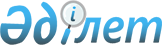 Аягөз аудандық мәслихатының 2020 жылғы 25 желтоқсандағы № 55/537-VІ "2021-2023 жылдарға арналған Аягөз ауданының Бидайық ауылдық округінің бюджеті туралы" шешіміне өзгерістер енгізу туралыШығыс Қазақстан облысы Аягөз аудандық мәслихатының 2021 жылғы 1 сәуірдегі № 4/35-VIІ шешімі. Шығыс Қазақстан облысының Әділет департаментінде 2021 жылғы 8 сәуірде № 8567 болып тіркелді
      ЗҚАИ-ның ескертпесі.

      Құжаттың мәтінінде түпнұсқаның пунктуациясы мен орфографиясы сақталған.
      Қазақстан Республикасының 2008 жылғы 4 желтоқсандағы Бюджет кодексінің 109-1 бабына, Қазақстан Республикасының 2001 жылғы 23 қаңтардағы "Қазақстан Республикасындағы жергілікті мемлекеттік басқару және өзін-өзі басқару туралы" Заңының 6-бабының 1-тармағының 1) тармақшасына және Аягөз аудандық мәслихатының 2021 жылғы 17 наурыздағы №3/14-VIІ "2021-2023 жылдарға арналған Аягөз ауданының бюджеті туралы" Аягөз аудандық мәслихатының 2020 жылғы 25 желтоқсандағы №55/522-VІ шешіміне өзгерістер енгізу туралы" шешіміне (нормативтік құқықтық актілерді мемлекеттік тіркеу Тізілімінде 8469 нөмірімен тіркелген) сәйкес, Аягөз аудандық мәслихаты ШЕШІМ ҚАБЫЛДАДЫ:
      1. Аягөз аудандық мәслихатының 2020 жылғы 25 желтоқсандағы № 55/537-VІ "2021-2023 жылдарға арналған Аягөз ауданының Бидайық ауылдық округінің бюджеті туралы" шешіміне (нормативтік құқықтық актілерді мемлекеттік тіркеу Тізілімінде 8312 нөмірімен тіркелген, Қазақстан Республикасының нормативтік құқықтық актілерінің электрондық түрдегі эталондық бақылау банкінде 2021 жылдың 21 қаңтарында жарияланған) мынадай өзгерістер енгізілсін:
      1- тармақ келесі редакцияда жазылсын:
      "1. 2021-2023 жылдарға арналған Бидайық ауылдық округінің бюджеті тиісінше 1, 2 және 3 қосымшаларға сәйкес, соның ішінде 2021 жылға келесі көлемдерде бекітілсін:
      1) кірістер – 30178,0 мың теңге, соның ішінде: 
      салықтық түсімдер – 1072,0 мың теңге; 
      салықтық емес түсімдер – 0,0 мың теңге; 
      негізгі капиталды сатудан түсетін түсімдер – 0,0 мың теңге;
      трансферттер түсімі – 29106,0 мың теңге;
      2) шығындар – 30547,1 мың теңге;
      3) таза бюджеттік кредиттеу – 0,0 мың теңге, соның ішінде:
      бюджеттік кредиттер – 0,0 мың теңге;
      бюджеттік кредиттерді өтеу – 0,0 мың теңге; 
      4) қаржы активтерімен операциялар бойынша сальдо – 0,0 мың теңге, соның ішінде:
      қаржы активтерін сатып алу – 0,0 мың теңге;
      мемлекеттің қаржы активтерін сатудан түсетін түсімдер – 0,0 мың теңге;
      5) бюджет тапшылығы (профициті) – - 369,1 мың теңге; 
      6) бюджет тапшылығын қаржыландыру (профицитін пайдалану) – 369,1 мың теңге, соның ішінде:
      қарыздар түсімі – 0,0 мың теңге;
      қарыздарды өтеу – 0,0 мың теңге;
      бюджет қаражатының пайдаланылатын қалдықтары – 369,1 мың теңге."; 
      аталған шешімнің 1 қосымшасы осы шешімнің қосымшасына сәйкес жаңа редакцияда жазылсын.
      2. Осы шешiм 2021 жылдың 1 қаңтарынан бастап қолданысқа енгізіледі. 2021 жылға арналған Бидайық ауылдық округінің бюджеті
					© 2012. Қазақстан Республикасы Әділет министрлігінің «Қазақстан Республикасының Заңнама және құқықтық ақпарат институты» ШЖҚ РМК
				
      Сессия төрағасы 

Г. Абуталипова

      Аягөз аудандық мәслихат хатшысы 

К. Досиханов
Аягөз аудандық мәслихатының 
2021 жылғы 1 сәуірдегі 
№ 4/35-VIІ шешіміне қосымшаАягөз аудандық мәслихатының 
2020 жылғы 25 желтоқсандағы 
№ 55/537-VI шешіміне 
1 қосымша
Санаты
Санаты
Санаты
Санаты
Санаты
Санаты
Санаты
Сома 
(мың теңге)
Сыныбы
Сыныбы
Сыныбы
Сыныбы
Сома 
(мың теңге)
Ішкі сыныбы
Ішкі сыныбы
Сома 
(мың теңге)
Атауы
Сома 
(мың теңге)
І.Кірістер
30178,0
1
1
1
Салықтық түсімдер
1072,0
01
01
Табыс салығы
0,0
2
Жеке табыс салығы
0,0
04
04
Меншiкке салынатын салықтар
1072,0
1
Мүлiкке салынатын салықтар
12,0
3
Жерсалығы
64,0
4
Көлiк құралдарына салынатын салық
996,0
2
2
2
Салықтық емес түсiмдер
0,0
01
01
Мемлекеттік меншіктен түсетін кірістер
0,0
5
Мемлекет меншігіндегі мүлікті жалға беруден түсетін кірістер
0,0
3
3
3
Негізгі капиталды сатудан түсетін түсімдер
0,0
01
01
Мемлекеттік мекемелерге бекітілген мемлекеттік мүлікті сату
0,0
1
Мемлекеттік мекемелерге бекітілген мемлекеттік мүлікті сату
0,0
4
4
4
Трансферттер түсімі
29106,0
02
02
Мемлекеттiк басқарудың жоғары тұрған органдарынан түсетiн трансферттер
29106,0
3
Аудандық (облыстық маңызы бар қаланың) бюджетінен трансферттер
29106,0
Функционалдық топ
Функционалдық топ
Функционалдық топ
Функционалдық топ
Функционалдық топ
Функционалдық топ
Функционалдық топ
Сома 
(мың теңге)
Функционалдық кіші топ
Функционалдық кіші топ
Функционалдық кіші топ
Функционалдық кіші топ
Функционалдық кіші топ
Функционалдық кіші топ
Сома 
(мың теңге)
Бюджеттік бағдарламалардың әкімшісі
Бюджеттік бағдарламалардың әкімшісі
Бюджеттік бағдарламалардың әкімшісі
Бюджеттік бағдарламалардың әкімшісі
Бюджеттік бағдарламалардың әкімшісі
Сома 
(мың теңге)
Бағдарлама
Бағдарлама
Бағдарлама
Сома 
(мың теңге)
Атауы
Атауы
Сома 
(мың теңге)
ІІ. Шығындар
ІІ. Шығындар
30547,1
01
Жалпы сипаттағы мемлекеттiк қызметтер
Жалпы сипаттағы мемлекеттiк қызметтер
14632,0
1
Мемлекеттiк басқарудың жалпы функцияларын орындайтын өкiлдi, атқарушы және басқа органдар
Мемлекеттiк басқарудың жалпы функцияларын орындайтын өкiлдi, атқарушы және басқа органдар
14632,0
124
124
Аудандық маңызы бар қала, ауыл, кент, ауылдық округ әкімінің аппараты
Аудандық маңызы бар қала, ауыл, кент, ауылдық округ әкімінің аппараты
14632,0
001
Аудандық маңызы бар қала, ауыл, кент, ауылдық округ әкімінің қызметін қамтамасыз ету жөніндегі қызметтер
Аудандық маңызы бар қала, ауыл, кент, ауылдық округ әкімінің қызметін қамтамасыз ету жөніндегі қызметтер
14632,0
022
Мемлекеттік органның күрделі шығыстары
Мемлекеттік органның күрделі шығыстары
0,0
07
Тұрғынүй-коммуналдық шаруашылық
Тұрғынүй-коммуналдық шаруашылық
15000,0
2
Коммуналдық шаруашылық
Коммуналдық шаруашылық
0,0
124
124
Аудандық маңызы бар қала, ауыл, кент, ауылдық округ әкімінің аппараты
Аудандық маңызы бар қала, ауыл, кент, ауылдық округ әкімінің аппараты
0,0
014
Елді мекендерді сумен жабдықтауды ұйымдастыру
Елді мекендерді сумен жабдықтауды ұйымдастыру
0,0
3
Елді-мекендерді көркейту
Елді-мекендерді көркейту
15000,0
124
124
Аудандық маңызы бар қала, ауыл, кент, ауылдық округ әкімінің аппараты
Аудандық маңызы бар қала, ауыл, кент, ауылдық округ әкімінің аппараты
15000,0
008
Елді мекендердегі көшелерді жарықтандыру
Елді мекендердегі көшелерді жарықтандыру
0,0
009
Елді мекендердің санитария сынқамтамасыз ету
Елді мекендердің санитария сынқамтамасыз ету
0,0
010
Жерлеу орындарын ұстау және туыстары жоқадамдарды жерлеу
Жерлеу орындарын ұстау және туыстары жоқадамдарды жерлеу
0,0
011
Елді мекендерді абаттандыру мен көгалдандыру
Елді мекендерді абаттандыру мен көгалдандыру
15000,0
12
Көлiк және коммуникация
Көлiк және коммуникация
0,0
1
Автомобиль көлiгi
Автомобиль көлiгi
0,0
124
124
Аудандық маңызы бар қала, ауыл, кент, ауылдық округ әкімінің аппараты
Аудандық маңызы бар қала, ауыл, кент, ауылдық округ әкімінің аппараты
0,0
013
Аудандық маңызы бар қалаларда, ауылдарда, кенттерде, ауылдық округтерде автомобиль жолдарының жұмыс істеуін қамтамасыз ету
Аудандық маңызы бар қалаларда, ауылдарда, кенттерде, ауылдық округтерде автомобиль жолдарының жұмыс істеуін қамтамасыз ету
0,0
13
Басқалар
Басқалар
908,0
9
Басқалар
Басқалар
908,0
124
124
Аудандық маңызы бар қала, ауыл, кент, ауылдық округ әкімінің аппараты
Аудандық маңызы бар қала, ауыл, кент, ауылдық округ әкімінің аппараты
908,0
040
Өңірлерді дамытудың 2025 жылға дейінгі мемлекеттік бағдарламасы шеңберінде өңірлерді экономикалық дамытуға жәрдемдесу бойынша шараларды іске асыруға ауылдық елді мекендерді жайластыруды шешуге арналған іс-шараларды іске асыру
Өңірлерді дамытудың 2025 жылға дейінгі мемлекеттік бағдарламасы шеңберінде өңірлерді экономикалық дамытуға жәрдемдесу бойынша шараларды іске асыруға ауылдық елді мекендерді жайластыруды шешуге арналған іс-шараларды іске асыру
908,0
III. Таза бюджеттік кредиттеу
III. Таза бюджеттік кредиттеу
0,0
15
Трансферттер
Трансферттер
7,1
1
Трансферттер
Трансферттер
7,1
124
124
Аудандық маңызы бар қала, ауыл, кент, ауылдық округ әкімінің аппараты
Аудандық маңызы бар қала, ауыл, кент, ауылдық округ әкімінің аппараты
7,1
048
Пайдаланылмаған (толық пайдаланылмаған) нысаналы трансферттерді қайтару
Пайдаланылмаған (толық пайдаланылмаған) нысаналы трансферттерді қайтару
7,1
Бюджеттік кредиттер
Бюджеттік кредиттер
0,0
Бюджеттік кредиттерді өтеу
Бюджеттік кредиттерді өтеу
0,0
IV. Қаржы активтерімен операциялар бойынша сальдо
IV. Қаржы активтерімен операциялар бойынша сальдо
0,0
Қаржы активтерін сатып алу
Қаржы активтерін сатып алу
0,0
Мемлекеттің қаржыактивтерін сатудан түсетін түсімдер
Мемлекеттің қаржыактивтерін сатудан түсетін түсімдер
0,0
V. Бюджет тапшылығы (профициті)
V. Бюджет тапшылығы (профициті)
- 369,1
VI. Бюджет тапшылығын қаржыландыру (профицитін пайдалану)
VI. Бюджет тапшылығын қаржыландыру (профицитін пайдалану)
369,1
Қарыздар түсімі
Қарыздар түсімі
0,0
Қарыздарды өтеу
Қарыздарды өтеу
0,0
8
Бюджет қаражатының пайдаланылатын қалдықтары
Бюджет қаражатының пайдаланылатын қалдықтары
369,1
01
01
Бюджет қаражаты қалдықтары
Бюджет қаражаты қалдықтары
369,1
1
Бюджет қаражатының бос қалдықтары
Бюджет қаражатының бос қалдықтары
369,1